San Luis Río Colorado Sonora, a ______________ del 20  .CARTA DE PRESENTACIONA QUIEN CORRESPONDAPRESENTE.-La Universidad Tecnológica de San Luis Río Colorado, tiene como función principal formar recursos humanos altamente capacitados, mediante un modelo educativo que corresponde a las necesidades del sector productivo, de una manera eficiente y satisfactoria. Nuestros estudiantes en el cuatrimestre número ____ de la carrera de ______________________________ presentan un proceso de estadías en el cual se dedican a la realización de un proyecto acorde a su perfil de egreso, en una empresa o institución determinada.Por lo anterior, solicito su amable autorización para que el alumno ________________________  con matrícula  _____________, grupo ______ y turno ______, presente estadías en la empresa _______________________ ubicada en ____________________, colonia _____________, código postal ______ y teléfono _________. Cabe mencionar que nuestros estudiantes cuentan con un seguro contra accidentes y seguro facultativo por parte del IMSS, esto con la finalidad de resguardar su integridad física en caso de algún imprevisto. Durante el periodo de estadías no se establece relación laboral alguna entre las partes participantes, quedando a juicio de la empresa la contratación del estudiante al finalizar el proyecto.  En espera de contar con su apoyo, y con ello contribuir al desempeño y desarrollo de nuestros estudiantes, me despido de usted reiterándole nuestra distinguida consideración.Periodo de estadía del ______________ al ______________________ del 20____                             ATENTAMENTE					      FIRMA 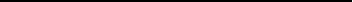                 LAET Celia Rubio Cisneros			                 ASESOR EMPRESARIAL	 ANALISTA ADMINISTRATIVO                     SELLO DE ESTADIAS                                                    SELLO EMPRESARIAL       C.c.p. Archivo                                                                                       